ESCOLA _________________________________DATA:_____/_____/_____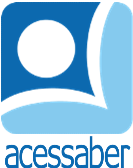 PROF:_______________________________________TURMA:___________NOME:________________________________________________________PROBLEMAS DE ADIÇÃOA CONTA DO CLIENTE DEU R$ 68,00 E ELE DEU R$ 10,00 DE GORJETA PARA FRED. QUANTO DINHEIRO O CLIENTE GASTOU? R: O JARDIM DA VOVÓ TEM 31 PLANTAS ORNAMENTAIS, 6 PLANTAS MEDICINAIS E 2 ÁRVORES. QUANTAS PLANTAS HÁ NO JARDIM DA VOVÓ? R: AS TRILHAS ERAM UMA DAS ATRAÇÕES TURÍSTICAS DO PARQUE ECOLÓGICO E OS VISITANTES FORMAVAM DUAS FILAS PARA ENTRAR NAS TRILHAS. FORAM 20 VISITANTES NA PRIMEIRA FILA E 22 VISITANTES NA SEGUNDA FILA. QUANTOS VISITANTES FIZERAM AS TRILHAS?R: O CESTO DE ROUPA SUJA DE CARLA ESTAVA CHEIO, COM 18 CAMISAS E 12 CALÇAS. ELA ENCONTROU MAIS 7 CAMISAS SUJAS NO GUARDA ROUPAS. QUANTAS ROUPAS SUJAS HAVIA NO TOTAL? R: MAX TEM UM TURNO DE 8 HORAS HOJE. LILIAN TRABALHARÁ POR 6 HORAS HOJE. QUANTAS HORAS ELES TRABALHARÃO NO TOTAL?R: LUCAS E NEUSA RECEBERAM DINHEIRO DE SEUS AVÓS. A VOVÓ DEU  R$ 8,00 E O VOVÔ DEU R$12,00. QUANTO DINHEIRO ELES RECEBEM NO TOTAL?R: 